Endorsed Academic Council    Program Advisory or Reference Group    Senior Management Team   Strategic Enrolment Management    Other: ___________________________AcknowledgementsThank you to the members of our (Name of Academic Development Team here) for their dedication and excellent work in engaging the college community in consultations, research, writing, and responding to feedback. Over the course of our planning and approval process this team involved (list all names here).Table of Contents1. Executive Summary	42. Program Description	43. Fleming College Strategic Alignment	53.1 Alignment with Fleming College Strategic Plan	53.2 Alignment with Fleming College Academic Plan	53.3 Alignment with Fleming College Business Plan	53.4 Alignment with Other Fleming College Plans	54. Ministry of Colleges and Universities Funding Approval Requirements	64.1 Labour Market Analysis	64.2 Student Demand Analysis	64.3 Experiential and Work Integrated Learning	74.4 Competitor Analysis	75. Community Collaboration	85.1 External Industry Council, Committee or Groups	85.2 Reference Group or Program Advisory Committee Members	85.3 Fleming College Councils and Committees	85.4 Fleming College Board of Governors	96. Program Implementation	96.1 Responsible School	96.2 Timelines	96.3 Registration and Admissions	96.4 Student Success Considerations	96.5 Equity, Diversity, and Inclusion (EDI) Considerations	106.6 Program Promotion Strategy	107. Resource Requirements	107.1 Staffing	107.2 Information Technology	107.3 Equipment	117.4 Space	117.5 Experiential and Work Integrated Learning Considerations	117.6 Capital	118. Financial Analysis	118.1 Incremental Costing Summary	118.2 Tuition	128.3 SMA 3 Funding Performance Metrics Alignment	128.4 Program Funding Assumptions	128.5 International Student Costing Considerations	128.6 Financial Risks	128.7 Countermeasures	139. Quality Assurance	1310. Conclusion / Recommendation	1311. References	1312. Appendices	13Appendix I:  Validation Documents	13Appendix II: Curriculum Grid Information	14Appendix III:  MCU Program Delivery Information (PDI)	16Appendix IV:  Labour Market Information Details	17Appendix V:  Letters of Support	17Appendix VI:  Employment Postings	17Appendix VII:  Competitor Information Details	17Appendix VIII:  Incremental Costing Summary Details	171. Executive SummaryInsert content hereWhat to include:Name of program and responsible schoolCredential of program# of semestersDelivery methodWhat is unique about/rationale for the program?Student target marketLMI, EWIL, value to postsecondary systemWhat the program is about/what key learning outcomes are?What career opportunities this program provides students?Alignment to Strategic and Academic PlansWhat is the net income/CTO?What are the impacts on SMA 3 priorities and/or metrics?2. Program DescriptionInsert content hereWhat to include:Program description:Program name and credentialVocational Learning OutcomesSchool the program will belong toGeneral description of the program including: Duration of the programDelivery method (online, blended, f2f)Overall, what the program teaches studentsAdmission requirement – system and program level admission criteriaExperiential and Work Integrated Learning overviewAccreditations (mandatory or voluntary) if applicableRegulatory body that governs field if applicableMore detailed curriculum and delivery information may be found in Appendix I:  Validation Documents, Appendix II:  Curriculum Grid Information, and Appendix III:  MCU Program Delivery Information (PDI).3. Fleming College Strategic Alignment3.1 Alignment with Fleming College Strategic PlanInsert content hereAlign with all five plan commitments if possible3.2 Alignment with Fleming College Academic PlanInsert content hereSummarize alignment to plan actions if possible3.3 Alignment with Fleming College Business PlanInsert content hereSummarize alignment to plan objectives if possible3.4 Alignment with Other Fleming College PlansInsert content hereHighlight any alignment with: Fleming College Sustainability PlanIdentify how the program addresses sustainability and climate change challenges Fleming College Internationalization PlanDoes this program appeal to the international student market? If so, how?4. Ministry of Colleges and Universities Funding Approval Requirements4.1 Labour Market AnalysisInsert content hereInsert LMI executive summary Overview, Occupational Trends and Occupational Trends hereInclude any reports from independent third-party organizations if relevantInclude any research conducted by the institution itself if relevantAdditional labour market information may be found in Appendix IV:  Labour Market Information, Appendix V: Letters of Support, and Appendix VI:  Employment Postings.4.2 Student Demand AnalysisInsert content hereWhat to include:Who are we targeting and why?Identify Target Audience in first paragraph (i.e. student populations most likely attracted to the program) Demonstrated student interest in program or credential level (e.g., local specialist high school major programs or province-wide for unique programs, PAC minutes, institutional research)Average or above average graduation rate for comparable programsEvidence to support need for a new credential (e.g., graduate certificate, three-year degree)Rationale for the programImpacts on Related Fleming ProgrammingInsert content hereWhat to include:Explain how the program supports and complements the existing programming and campus/school identityInclude name of existing Fleming program whose content is most related to the content of the proposed program within the same credential level Assessment of whether this program will draw students away from existing college program or be complimentary (if complementary, evidence of demand in applications/registrations of similar programs)Identify possible cannibalization of existing programs and countermeasures to prevent thisPathways Insert content hereWhat to include:Identify internal and external pathwaysIdentify dual diplomas and graduate certificate bundling opportunities4.3 Experiential and Work Integrated LearningInsert content hereWhat to include:Description of intended vocational learning outcomes for students through the use of EL/WIL learning component.Plan for EL/WIL in the program including any employer support letters for co-op or placement opportunitiesEvidence of sufficient placement opportunities (if applicable).Explanation should an EL/WIL learning component not be necessary (including as a result of regulatory requirements).4.4 Competitor AnalysisInsert content hereWhat to include:Comparison of proposed Fleming program to other college programs in our region (Ontario Eastern Region) mapped to same MTCU code and other relevant colleges - include their applications and registrations over last 5 yearsBreakdown of international and domestic student enrollment if program is targeting international student market (may also include number and names of institutions offering program as a full cost recovery program, note enrollment data will not be available for these programs)Emphasize large application numbers to registration numbers and include in Student Market Analysis as potential student marketAny relevant information from the LMI executive summary Competitive Landscape and Student Demand sectionsExplain how Fleming program is unique (differentiating features) and how Fleming’s program will be more attractive to students? (e.g., involves innovative delivery methods, builds on niche areas of programming and/or research)ANSWER THE QUESTION: What is the overall value for students completing this program over Fleming’s competition?  What makes our program better than others?Source:  Application and registration data pulled from OCAS Data Warehouse using RPT00411 on September 30th, 2021 – FALL term, end of cycle. Application counts are those that apply through OCAS and does not include international applications. The 2021 application cycle is in progress (ends July 2022).*Colleges in the Ontario Eastern Region Additional competitor information may be found in Appendix VII:  Competitor Information Details.5. Community Collaboration5.1 External Industry Council, Committee or Groups5.2 Reference Group or Program Advisory Committee Members5.3 Fleming College Councils and Committees5.4 Fleming College Board of Governors6. Program Implementation6.1 Responsible SchoolInsert content here List School(s) responsible for development and delivery of program6.2 Timelines6.3 Registration and AdmissionsInsert content hereWhat to include:Admission requirements – include system and program level requirementsPlan on how to deal with program level admission requirements that require assessment of pre-requisites such as required courses for Graduate Certificates or portfolios for high demand programs6.4 Student Success ConsiderationsInsert content hereWhat to include:Outside of class time tech support? Weekends/evenings?Is there a higher student population of one particular group that may require additional supports? E.g., Indigenous, International, mature studentsCounseling, AODA, Library and tutoring services should be accessible to all in all programs.Space: e.g., requirement of student access to practice labs after hours6.5 Equity, Diversity, and Inclusion (EDI) ConsiderationsInsert content hereWhat to include:Supports for EDI – accommodations for students, school-based organizations or spaces (e.g., Indigenous lounge, options between placements and applied projects – mobility issues)Is program designed to increase EDI and is reflected in program content? (e.g., courses with Indigenous focus or marginalized groups focus, IPD inclusion)Will program attract students from historically marginalized groups? (e.g., targeting of students from Indigenous or marginalized communities)6.6 Program Promotion StrategyInsert content hereWhat to include:Uniqueness of program – major selling pointsAny additional value-add components – e.g., micro-credentials, certifications, accreditations, articulated pathway agreements, partnerships, etc.Delivery method of program – e.g., hyflex, online, blended, accelerated, fast track, PT, etc. and how this meets the needs of targeted student marketStudent market to target: industry and business organizations for programs designed to attract working individualsspecialist high school major high schools for programs designed to attract high school graduatesuniversities for graduate certificate programsFleming programs and alumni for pathway programsinternational organizations if program is designed to attract international studentsIndigenous or marginalized communities if program is designed to attract Indigenous students or students from marginalized communities7. Resource Requirements7.1 StaffingInsert content hereWhat to include:Include additional or new staffing requirements – for development/deliveryInclude proportion of PT to FT7.2 Information TechnologyInsert content hereWhat to include:Hardware and software required for start-up and full implementation of the program, cost of hardware and software and results of consultations/discussion regarding technology requirementsStudent requirements – e.g., BYOD7.3 EquipmentInsert content hereWhat to include:All capital equipment requirements in addition to IT equipment already mentionedPlans of using existing equipment7.4 SpaceInsert content hereInclude special space requirements such as lab or designated space requiring renovations or installations of equipment, and results of consultations/discussions regarding space requirements and location of program.7.5 Experiential and Work Integrated Learning ConsiderationsInsert content hereWhat to include:Additional resources required for field trips, camps, and other intensive hands-on activitiesAdditional resources required for simulations, applied projects, placements or co-op7.6 CapitalInsert content hereList capital costs here with any special considerations8. Financial Analysis8.1 Incremental Costing SummaryPlease note that in Table 3 below the Net Income calculation does not include the grant portion of the enrolment revenue; contribution to overhead calculations do include these revenues.For more detailed information, please see Appendix VIII:  Incremental Costing Summary Details.8.2 TuitionInsert content hereWhat to include:annualized tuition fee for domestic students that is in compliance with the Tuition Fee Framework for the current academic yearIf tuition fee is not comparable to other programs, provide evidence that it is reflective of the cost structure and expected labour market outcomes of graduates8.3 SMA 3 Funding Performance Metrics AlignmentInsert content herePlease indicate how this program aligns with the following SMA3 metrics:Graduate Employment Rate in a Related FieldInstitutional Strength/FocusGraduation Rate Graduate Employment Earnings Experiential Learning Skills & Competencies8.4 Program Funding AssumptionsInsert content here What are the costing assumptions (e.g., enrollment, domestic to international composition, intakes, retention)?8.5 International Student Costing ConsiderationsInsert content hereInclude international student costing considerations if applicable (state that it is not applicable if program will not attract international students)8.6 Financial RisksInsert content hereWhat are the financial risks?8.7 CountermeasuresInsert content hereWhat actions are being taken to counteract the risks?9. Quality AssuranceFleming College is committed to quality assurance processes that promote excellence in the development, design, delivery, and ongoing review of new and existing academic programs. Mechanisms are in place to demonstrate accountability to Fleming College students, the Board of Governors, the Ministry of Training, Colleges and Universities, and the communities we serve that will ensure all academic program meet or exceed the relevant quality standards including an ongoing and systematic program review process. (See College Policy #2-213: Program Quality Assurance)10. Conclusion / RecommendationTHAT the Board of Governors of Sir Sandford Fleming College approve the (insert program and credential name) program for launch in (insert date).11. References12. AppendicesAppendix I:  Validation DocumentsAppendix II: Curriculum Grid InformationAppendix III:  MCU Program Delivery Information (PDI)Appendix IV:  Labour Market Information DetailsAppendix V:  Letters of SupportAppendix VI:  Employment PostingsAppendix VII:  Competitor Information DetailsAppendix VIII:  Incremental Costing Summary DetailsDate:Board of Governors:   Decision Decision Decision DecisionProposed By:Name, Job TitleName, Job TitleName, Job TitleName, Job TitleSchool of Study:SchoolSchoolSchoolSchoolProposed Launch Date:Term, YearTerm, YearTerm, YearTerm, YearOffering: Full-time     Part-time Full-time     Part-time Full-time     Part-time Full-time     Part-timeStudent Enrolment Target:Year 1: Year 1: Year 3:Year 5:New Faculty Resources:Semesters / Hours:# semesters / # hours# semesters / # hours# semesters / # hours# semesters / # hoursApplied Learning Method(s): Applied Project     Field Placement    Clinical Placement  Co-op     Other   Applied Project     Field Placement    Clinical Placement  Co-op     Other   Applied Project     Field Placement    Clinical Placement  Co-op     Other   Applied Project     Field Placement    Clinical Placement  Co-op     Other  First Graduating Class:Class of #Class of #Class of #Class of #CredentialOntario College (OC): OC Certificate    OC Diploma    OC Advanced Diploma  OC Graduate Certificate  Certificate (Local Board Approved) OC Certificate    OC Diploma    OC Advanced Diploma  OC Graduate Certificate  Certificate (Local Board Approved) OC Certificate    OC Diploma    OC Advanced Diploma  OC Graduate Certificate  Certificate (Local Board Approved) OC Certificate    OC Diploma    OC Advanced Diploma  OC Graduate Certificate  Certificate (Local Board Approved)Program Mapping:Appendix I: Validation DocumentsAppendix I: Validation DocumentsAppendix I: Validation DocumentsAppendix I: Validation DocumentsCareer Opportunities:Proposed Tuition(per Semester):$ # domestic / $ # international$ # domestic / $ # international$ # domestic / $ # international$ # domestic / $ # internationalProgram Start-up Cost ($):Incremental Costs ($):Year 1:Year 1:Year 3:Year 5:Net Income ($):  Year 1:Year 1:Year 3:Year 5:Contribution to Overhead (%):Year 1:Year 1:Year 3:Year 5:OCQAS Program Validation  ApprovedAPS Number:Validation Date:APS Number:Validation Date:APS Number:Validation Date:MTCU Code:NOC Code:four and five digit NOC codefour and five digit NOC codefour and five digit NOC codefour and five digit NOC codeCIP Code:Table 1:  Insert name of program and credential here mapped to MTCU code # (Insert name of program here)Table 1:  Insert name of program and credential here mapped to MTCU code # (Insert name of program here)Table 1:  Insert name of program and credential here mapped to MTCU code # (Insert name of program here)Table 1:  Insert name of program and credential here mapped to MTCU code # (Insert name of program here)SemesterCourse CodeCourse NameHours1COMP 191Computer Hardware45Table 2:  Total Domestic Applications / Registrations by College for Programs mapped to MTCU code # (Insert name of program here)Table 2:  Total Domestic Applications / Registrations by College for Programs mapped to MTCU code # (Insert name of program here)Table 2:  Total Domestic Applications / Registrations by College for Programs mapped to MTCU code # (Insert name of program here)Table 2:  Total Domestic Applications / Registrations by College for Programs mapped to MTCU code # (Insert name of program here)Table 2:  Total Domestic Applications / Registrations by College for Programs mapped to MTCU code # (Insert name of program here)Table 2:  Total Domestic Applications / Registrations by College for Programs mapped to MTCU code # (Insert name of program here)College20172018201920202021Georgian*-/-34/1255/3415/1123/20Boreal4/090/4560/3061/3045/30Council, Committee or GroupMeeting DateEndorsed (yes/no)Reference Group or Program Advisory CommitteeOther (Partnership organizations)MemberPositionOrganizationMr. Joe SmithManager, Human ResourcesQuaker Oats CompanyCouncil, Committee or GroupMeeting DateEndorsed (yes/no)Program Implementation Committee Academic CouncilSenior Management TeamOtherItem Meeting DateEndorsed (yes/no)Concept ProposalBusiness CaseItemPlanned DateRegistration semester, yearPromotionsemester, yearWebpage developmentsemester, yearExpected Launchsemester, yearExpected first cohort of graduatesClass of yearProgram Review year/yearTable 3:  Incremental Costing Summary Table 3:  Incremental Costing Summary Table 3:  Incremental Costing Summary Table 3:  Incremental Costing Summary Table 3:  Incremental Costing Summary Table 3:  Incremental Costing Summary DescriptionYear 1Year 2Year 3 Year 4Year 5Incremental Revenues ($)Incremental Costs ($)Net Investment ($)NET INCOME ($)Contribution to OverheadCurriculum Grid Information TableCurriculum Grid Information TableCurriculum Grid Information TableCurriculum Grid Information TableCurriculum Grid Information TableCurriculum Grid Information TableCurriculum Grid Information TableCurriculum Grid Information TableCurriculum Grid Information TableCurriculum Grid Information TableCurriculum Grid Information TableCurriculum Grid Information TableCurriculum Grid Information TableSemesterCourse CodeCourse NameHoursDelivery PatternPre-requisiteCo-requisiteEquivalenciesGraded ComponentSession DatesGeneral Education or ElectiveRoom RequirementsSection Capacity1COMP 191Computer Hardware451-1hr lec, 1-2hr labnonenonenoneLabFullNoRequires computer lab35SemesterSemesterSemesterSemesterSemesterSemesterSemesterSemesterSemesterSemesterSemesterFunded Instructional Setting12 2 2 334456TotalClassroom instructionLaboratory/workshop/fieldworkIndependent (self-paced)One-on-one instructionClinical placementField placement/work placementSmall group tutorialTotalSemesterSemesterSemesterSemesterSemesterSemesterSemesterSemesterSemesterSemesterSemesterNon Funded Instructional Settings1222344556TotalCo-op work placement - MandatoryCo-op work placement - OptionalDegree work placement – Mandatory (shorter than Co-op)TotalTotal112 3344456TotalGrand Total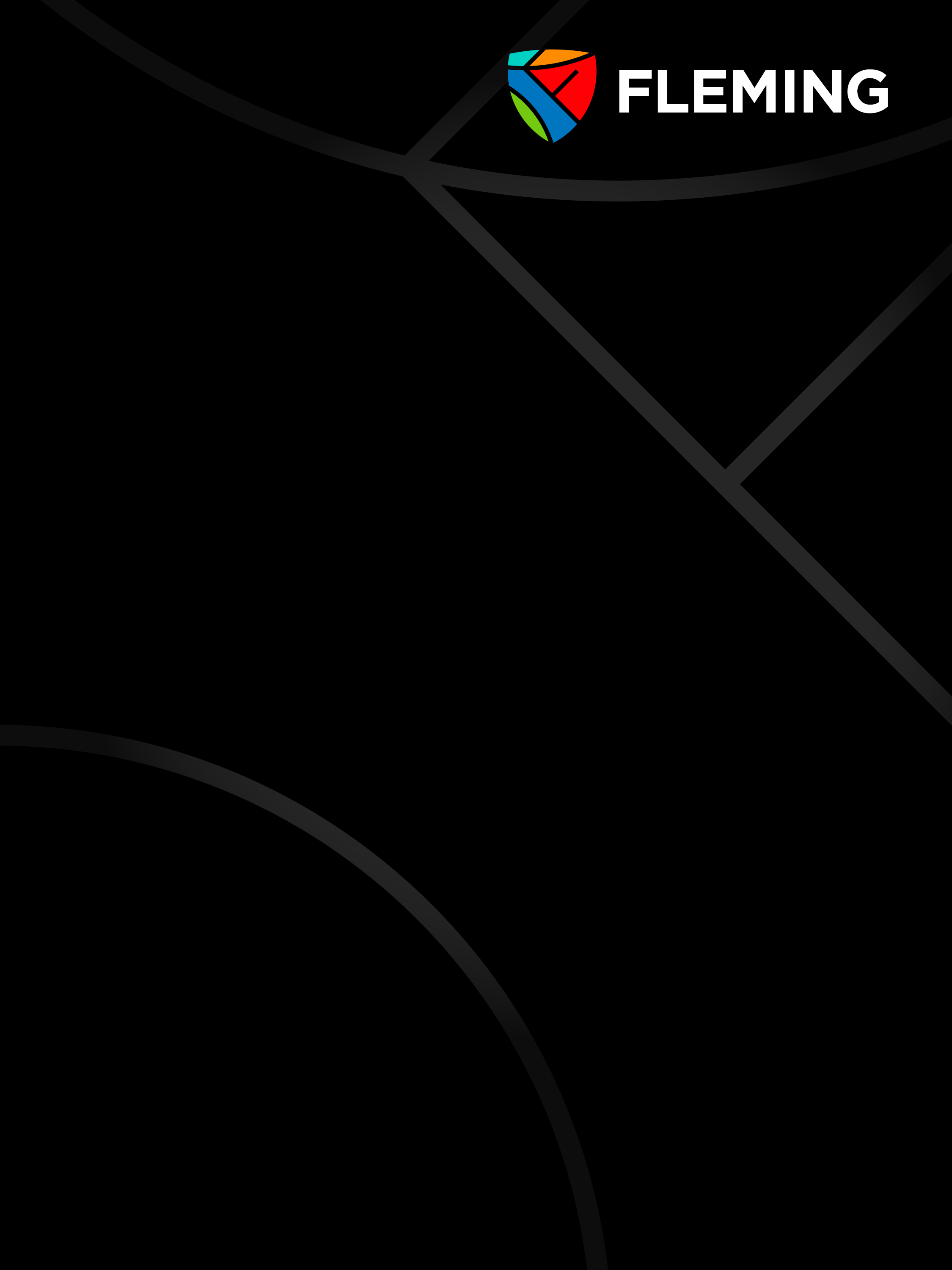 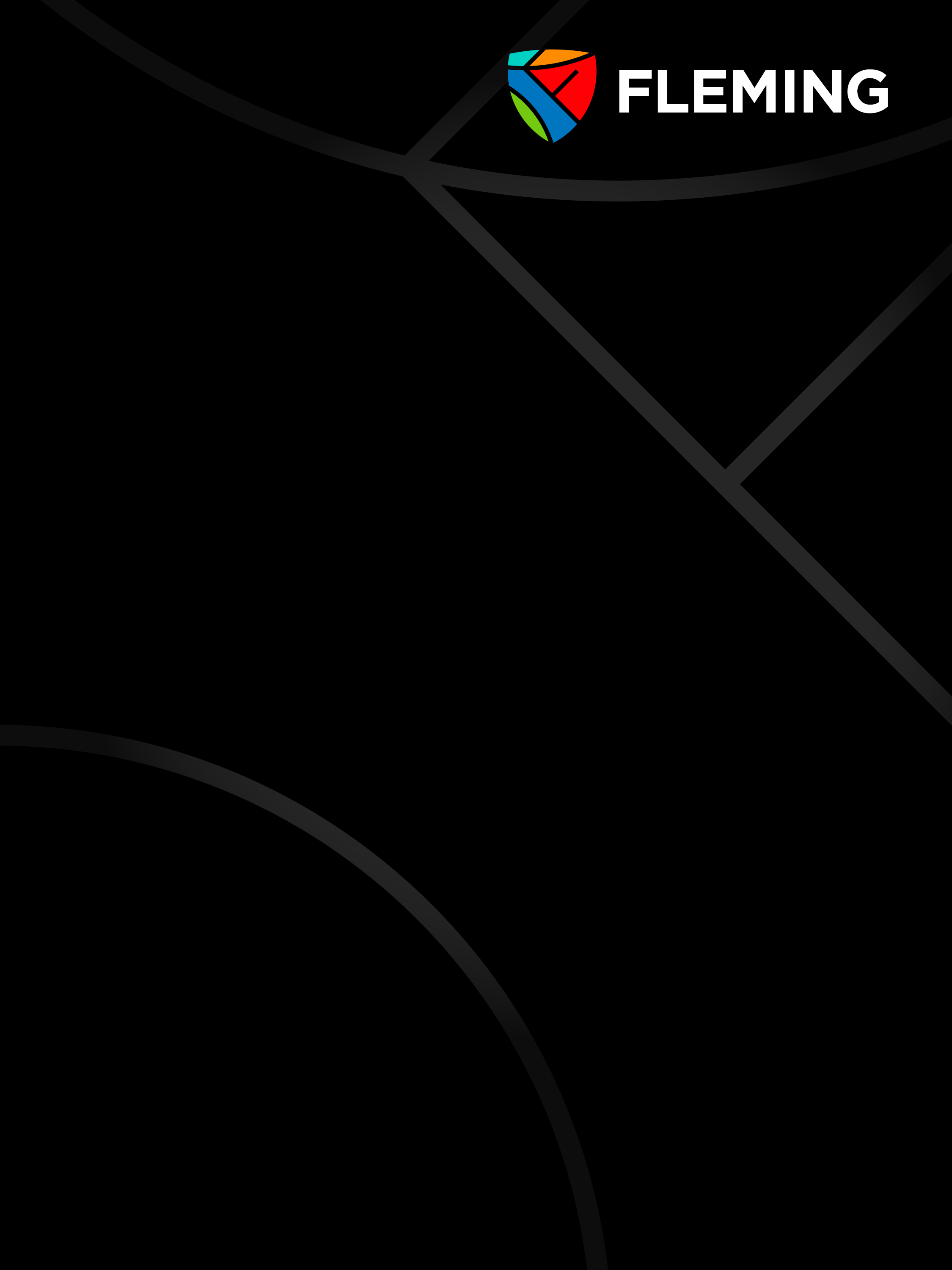 